årsplan (overordnet og vejledende) for  6. klasse Skoleåret 2022/23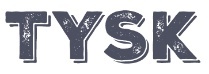 Der arbejdes efter Folkeskolens Fælles mål (2019) for faget tysk. Der undervises i 2. ugentlige timer. Fagets formål: Eleverne skal udvikle kompetencer til at kommunikere på tysk både mundtligt og skriftligt, så de kan anvende tysk nationalt og globalt i deres aktuelle og fremtidige liv. Eleverne skal samtidig udvikle deres sproglige bevidsthed og fremmedsprogsindlæring samt styrke deres kulturelle og interkulturelle forståelse gennem kulturmøder. Stk. 2. Gennem oplevelse, fordybelse og aktiv medvirken skal elevernes lyst til at bruge sproget personligt og i samspil med andre fremmes. Eleverne skal herved få tillid til egne evner og lyst til at beskæftige sig med tysk sprog og kulturer til fremme af deres videre udvikling. Stk. 3. Faget tysk skal give eleverne grundlæggende viden om kultur- og samfundsforhold i tysktalende lande og derved styrke deres internationale og interkulturelle forståelse. 	Der undervises primært ud fra: Logo 6 klasse elevbog + arbejdsbog, Neues gut gemacht 2,  www.tysk5-7.gyldendal.dk,   www.opgavemappen.nuHerudover vil der blive vist: YouTube klip, sange, filmklip tilpasset de enkelte emner. Klassen skal se filmen: Pünktchen und Anton”  Desuden vil bevægelse i undervisningen blive inddraget hvor der er mulighed for det. Undervisningsdifferentiering: Materialerne vil blive tilpasset den enkelte elev således at den enkelte udfordres på sit niveau.ForløbLæringsmålMaterialerWir sindwieder da!- Eleverne kan fortælle, hvordan sommerferien har været.Themen: Wir sind wieder da!Meine SommerferienLied: Ich mag den SommerNeues gut gemacht 2 – Hallo ich bin wieder daWir sindwieder da!- Eleverne kan fortælle, hvordan sommerferien har været.Themen: Wir sind wieder da!Meine SommerferienLied: Ich mag den SommerNeues gut gemacht 2 – Hallo ich bin wieder daWir sindwieder da!- Eleverne kan fortælle, hvordan sommerferien har været.Themen: Wir sind wieder da!Meine SommerferienLied: Ich mag den SommerNeues gut gemacht 2 – Hallo ich bin wieder daFokus på grundled og udsagnsled- Eleverne kan finde udsagnsled og grundled i simple sætninger.- Eleverne kan bestemme et grundleds person og tal i ental.- Eleverne kan vælge den korrekte endelse på regelmæssige udsagnsord i 1., 2. og 3. person, ental.Sprache: Sætningsanalyse, UdsagnsordFokus på grundled og udsagnsled- Eleverne kan finde udsagnsled og grundled i simple sætninger.- Eleverne kan bestemme et grundleds person og tal i ental.- Eleverne kan vælge den korrekte endelse på regelmæssige udsagnsord i 1., 2. og 3. person, ental.Sprache: Sætningsanalyse, UdsagnsordLandeskunde und von A bis B- Eleverne læser facts om de 3 tysktalende lande- Eleverne kan fortælle om forskellige transportmidler- Eleverne kan fortælle om en anderledes skolevejLogo 6Neues gut gemacht 2 – Die deutschen BundesländerLänder-Informationen Körper- Eleverne kan genkende ordene for en række kropsdele, når de hører og læser dem.- Eleverne kan med støtte i et oplæg beskrive sig selv og andre. - Eleverne kan forstå ord og udtryk, når de kombineres med kropssprog eller billeder.- Eleverne kan nævne kropsdele.- Eleverne kan udtale ord og sætninger med korrekt intonation.Sprache: KörperLogo 6: Der Körper, Anna wird krank und beim ArztLied: Körperteil BluesFokus på navneords køn og ordbogsopslag- Eleverne har viden om navneordenes køn på tysk.- Eleverne kan finde et navneords køn i en ordbog.- Eleverne kan vælge det korrekte kendeord i grundled.Sprache: NavneordNeues gut gemacht 2 - navneordFokus på navneords køn og ordbogsopslag- Eleverne har viden om navneordenes køn på tysk.- Eleverne kan finde et navneords køn i en ordbog.- Eleverne kan vælge det korrekte kendeord i grundled.Sprache: NavneordNeues gut gemacht 2 - navneordDie Uhr- Eleverne kan sige hvad klokken er, før, efter, hel, halv, kvart- Eleverne kan spørge om klokken .Neues gut gemacht 2 – Die UhrDie Uhr- Eleverne kan sige hvad klokken er, før, efter, hel, halv, kvart- Eleverne kan spørge om klokken .Neues gut gemacht 2 – Die UhrFokus på stedord- Eleverne kan erstatte navneord med personlige stedord.- Eleverne kan finde frem til, hvad personlige stedord i nominativ og akkusativ står i stedet for.Sprache: StedordMein HausMein ZimmerDie Möbel - Eleverne kan beskrive deres værelse og fortælle om møbler, farver, indretning, og hvad de gerne laver på deres værelse.- Eleverne kan bruge vendinger, der angiver placering til at beskrive deres værelse.- Eleverne kan stille og besvare spørgsmål inden for emnet Mein Zimmer.Themen: Mein Zimmer – MöbelSprache: Navneord (Flertal), Forholdsord, Udsagnsord (Person og tal, Udsagnsordenes endelser), Ejestedord, FarbenMein HausMein ZimmerDie Möbel - Eleverne kan beskrive deres værelse og fortælle om møbler, farver, indretning, og hvad de gerne laver på deres værelse.- Eleverne kan bruge vendinger, der angiver placering til at beskrive deres værelse.- Eleverne kan stille og besvare spørgsmål inden for emnet Mein Zimmer.Themen: Mein Zimmer – MöbelSprache: Navneord (Flertal), Forholdsord, Udsagnsord (Person og tal, Udsagnsordenes endelser), Ejestedord, FarbenMein HausMein ZimmerDie Möbel - Eleverne kan beskrive deres værelse og fortælle om møbler, farver, indretning, og hvad de gerne laver på deres værelse.- Eleverne kan bruge vendinger, der angiver placering til at beskrive deres værelse.- Eleverne kan stille og besvare spørgsmål inden for emnet Mein Zimmer.Themen: Mein Zimmer – MöbelSprache: Navneord (Flertal), Forholdsord, Udsagnsord (Person og tal, Udsagnsordenes endelser), Ejestedord, FarbenMein HausMein ZimmerDie Möbel - Eleverne kan beskrive deres værelse og fortælle om møbler, farver, indretning, og hvad de gerne laver på deres værelse.- Eleverne kan bruge vendinger, der angiver placering til at beskrive deres værelse.- Eleverne kan stille og besvare spørgsmål inden for emnet Mein Zimmer.Themen: Mein Zimmer – MöbelSprache: Navneord (Flertal), Forholdsord, Udsagnsord (Person og tal, Udsagnsordenes endelser), Ejestedord, FarbenMein HausMein ZimmerDie Möbel - Eleverne kan beskrive deres værelse og fortælle om møbler, farver, indretning, og hvad de gerne laver på deres værelse.- Eleverne kan bruge vendinger, der angiver placering til at beskrive deres værelse.- Eleverne kan stille og besvare spørgsmål inden for emnet Mein Zimmer.Themen: Mein Zimmer – MöbelSprache: Navneord (Flertal), Forholdsord, Udsagnsord (Person og tal, Udsagnsordenes endelser), Ejestedord, FarbenMein HausMein ZimmerDie Möbel - Eleverne kan beskrive deres værelse og fortælle om møbler, farver, indretning, og hvad de gerne laver på deres værelse.- Eleverne kan bruge vendinger, der angiver placering til at beskrive deres værelse.- Eleverne kan stille og besvare spørgsmål inden for emnet Mein Zimmer.Themen: Mein Zimmer – MöbelSprache: Navneord (Flertal), Forholdsord, Udsagnsord (Person og tal, Udsagnsordenes endelser), Ejestedord, FarbenMein HausMein ZimmerDie Möbel - Eleverne kan beskrive deres værelse og fortælle om møbler, farver, indretning, og hvad de gerne laver på deres værelse.- Eleverne kan bruge vendinger, der angiver placering til at beskrive deres værelse.- Eleverne kan stille og besvare spørgsmål inden for emnet Mein Zimmer.Themen: Mein Zimmer – MöbelSprache: Navneord (Flertal), Forholdsord, Udsagnsord (Person og tal, Udsagnsordenes endelser), Ejestedord, FarbenFokus påBestemt og ubestemt kendeord- Eleverne kender betydningen af de bestemte og ubestemte kendeordSprache: NavneordNeues gut gemacht 2 Kleider- Eleverne kan beskrive indholdet I et klædeskab- Eleverne kan præsentere deres eget tøjvalgLogo 6: Was ziehe ich heute anKleider- Eleverne kan beskrive indholdet I et klædeskab- Eleverne kan præsentere deres eget tøjvalgLogo 6: Was ziehe ich heute anDer Sommer kommt bald- Eleverne kan beskrive rejseformer- Eleverne kan fortælle om egne og andres rejseplaner- Eleverne kan fortælle om vejr og aktiviteter i en sommerferie Logo 6: Der Sommer kommt